ПЕДАГОГИЧЕСКИЙ СОВЕТ«ОСОБЕННОСТИ  ФОРМ  И  ВИДОВ  ФИЗКУЛЬТУРНО-ОЗДОРОВИТЕЛЬНОЙ  РАБОТЫ  С ДЕТЬМИ   В ДОШКОЛЬНОЙ  ОРГАНИЗАЦИИ  И  СЕМЬЕ»Евтушенко Наталья Александровна, методистРеспублика Казахстан, Государственное Коммунальное Казённое Предприятие «Детский сад № 22»отдела образования города Тараз управления образования акимата Жамбылской областиЦель педагогического совета: Анализ и состояние физкультурно-оздоровительной работы в дошкольной организации, определение наиболее эффективных форм и методов работы.Устранение недостатков в сотрудничестве детского сада и семьи  по вопросам сохранения и укрепления здоровья детей.Повышение творческой активности педагогов.Форма проведения: «Аукцион талантов».План проведения:Вступительное слово заведующей детским садом.Напутственное слово методиста.Выступление медицинской сестры.Проведение «Аукциона талантов».	Лот № 1 "Формирование здорового образа жизни у детей младшего дошкольного возраста", автор Осенняя В.М.	Лот № 2 "Двигательная активность – средство полноценного развития детей", автор Жумабаева А.М.	Лот № 3 "Укрепление физического здоровья детей нетрадиционными способами", автор Власова И.В.	Лот № 4 "Растим здорового ребёнка", автор Куришбаева А.С.Педагогический практикум.Защита проектов «Быть здоровым – это здорово!» (информационный материал для родителей).Подведение итогов. Высказывание педагогов, родителей, гостей.Ход педагогического совета:Вступительное слово заведующей детским садом.	Добрый день, уважаемые коллеги, гости! Мы очень рады Вас приветствовать сегодня на "Аукционе талантов". Сегодня на аукцион выставлены необычные лоты - это педагогическая продукция наших педагогов, которые на сегодняшний день станут аукционистами. 	На аукционе талантов представлено 4 лота.  После представления каждого лота,  Вам необходимо оценить данный Лот денежной единицей "Фишкой", но наша денежная единица имеет разное цветовое оформление и своё смысловое значение:Зелёная "Фишка" - "принимаю".Жёлтая "Фишка" - "принимаю частично".Красная "Фишка" - "не принимаю".	Также просим Вас на обратной стороне написать предложения, рекомендации автору Лота.		И так, разрешите начать наш "Аукцион талантов", но прежде мне хотелось бы напомнить вам стихотворение Федора Ивановича Тютчева "Нам не дано предугадать".	Нам не дано предугадать,  	Как наше слово отзовётся. 	Посеять в душах благодать. 	Увы, не каждый раз даётся. 	Но мы обязаны мечтать 	О дивном времени, о веке, 	Когда цветком прекрасным стать 	Сумеет личность человека. 	И мы обязаны творить. 	Презрев все тяготы мирские, 	Чтоб истин светлых заложить 	Зачатки в жизни молодые. 	Чтоб верный путь им указать, 	Помочь в толпе не раствориться... 	Нам не дано предугадать, 	Но мы обязаны стремиться.2. Напутственное слово методиста. 		Одной из задач ДОУ является создание благоприятно морально-психологического климата, обстановки творческого взаимодействия и сотрудничества, укрепление здоровья воспитанников и формирование навыков здорового образа жизни. Только творчески работающий коллектив педагогов способен обеспечить высокий уровень воспитательно-образовательной работы с детьми, формирование здоровой  и творческой личности. 	Деятельность педагога есть деятельность, основанная на педагогической теории и педагогическом творчестве - искусстве. Для того, чтобы личность педагога стала фактором формирования личности воспитанников, он должен быть профессионально грамотным, творческим членом педагогического коллектива, хранящим и обогащающим его традиции, разделяющим его взгляды, идеи, ценности.	Для постоянного совершенствования воспитательно - образовательной работы в дошкольной организации требуется непрерывное повышение уровня теоретической подготовки и педагогического мастерства педагогов.		Без творчества невозможно выработать педагогическое мастерство, которое является обязательной составляющей овладения педагогической профессией и её совершенствования.	В решении этой задачи важную роль играет систематическое самостоятельное изучение новейших достижений педагогики, детской психологии, анатомии и физиологии  ребёнка, гигиены, а также программно-методическими документами по вопросам дошкольного воспитания.		Чем выше уровень овладения педагогической теорией и практическими навыками и умениями, их творческого осмысления, тем выше уровень педагогического мастерства и творчества.Выступление медицинской сестры детского сада.   	«Анализ работы детского сада по привитию навыков здорового образа жизни, укреплению здоровья воспитанников».Методист: И так, разрешите начать наш "Аукцион талантов".	Вашему вниманию предлагается лот под № 1 – "Формирование здорового образа жизни у детей младшего дошкольного возраста", автор Осенняя В.М., воспитатель 1 младшей группы.	Не забудьте оценить лот № 1. 	Уважаемые коллеги, вашему вниманию предлагается лот под № 2 - "Двигательная активность – средство полноценного развития детей", автор Жумабаева А.М., воспитатель предшкольной группы 1 категории. 	Также не забудьте оценить лот № 2. 	Вашему вниманию, предлагается лот под № 3 -"Укрепление физического здоровья детей нетрадиционными способами", автор Власова И.В., инструктор по физическому воспитанию 1 категории.	Уважаемые коллеги, гости, не забывайте  оценивать лоты.	Вашему вниманию, предлагается лот № 4 -"Растим здорового ребёнка", автор Куришбаева А.С., воспитатель старшей группы 1 категории.Методист: А сейчас мы с вами проведём педагогический практикум по физической культуре.1 задание.	Педагоги разбиваются на 2 команды. Обеим командам предлагается записать на приготовленных листах бумаги задачи физического воспитания.	Работа организуется таким образом:	1 этап: каждый педагог записывает задачи самостоятельно, потом советуется с соседом.	2 этап: задание анализирует вся команда, внося необходимые коррективы.	3 этап: команды, оставляя листы на месте, сами меняются местами и анализируют записи своих соперников.	Работа проводится в течение 15 минут. 	После этого следует проверка, в которой участвуют все педагоги. В результате совместной работы педагогами формируются задачи физического воспитания.Задачи физического воспитания:Оздоровительные: охрана жизни и укрепления здоровья детей, содействие правильному физическому и психическому развитию детского организма, повышение умственной и физической работоспособности.Развивающие: развитие движений, формирование двигательных навыков и физических качеств (ловкость, быстрота, сила, выносливость) формирование правильной осанки.Образовательные: обогащение знаний детей о своём организме, здоровье, о путях его укрепления, сохранения, ответственного отношения.Воспитательные: воспитание положительных черт характера (смелость, решительность, настойчивость, взаимопомощь), волевых качеств (сила воли, умение побеждать и проигрывать), формирование привычки к здоровому образу жизни, желания заниматься физическими упражнениями (в том числе не ради достижения успеха как такового, а для собственного здоровья).2 задание.Командам предлагается вспомнить 2-3 пальчиковых игры и продемонстрировать их.3  задание.Педагоги каждой команды показывают 1-2 варианта физкультминутки.Контрольные вопросы командам по методике проведения физкультурных занятий:Вопрос 1 команде: Каковы приёмы обучения на физкультурных занятиях?Вопрос 2 команде: Какие гигиенические требования должны выполняться при проведении физкультурных мероприятий?Вопрос 1 команде: Что включает содержание физического воспитания в нашем детском саду? Вопрос 2 команде: Какие игры называются подвижными и каково значение подвижных игр. 4 задание.Задание командам: организовать и провести подвижные игры.5 задание.Задание командам: «Быстрый ответ» (обдумывание 1 минута). Вопросы:Вспомнить высказывание великих педагогов о физическом воспитании.Назвать игры малой подвижности.Назвать программные подвижные игры. Назвать виды ходьбы.Назвать здоровьесберегающие технологии.Посчитать какая команда набрала большее количество правильных и быстрых ответов.6задание.«Пятиборье» (задание находится в конвертах):разгадать ребус; написать пословицы о смелости, храбрости; придумать девиз для спортивного соревнования.решить кроссворд.7 задание.Команды задают друг другу по одному вопросу (по теме) – обдумывание 1 минута, ответ – 2 минуты.Подведение итогов практикума. 	Методист  подытоживает работу: «Лозунг «Движение – это жизнь» известен всем, и никто не решится его оспаривать. Именно двигательная активность помогает любому человеку дольше сохранить здоровье, поддержать бодрость духа и хорошее настроение».Защита проектов «Быть здоровым – это здорово!». Педагоги каждой возрастной группы защищают свои проекты.	Уважаемые гости, коллеги! Нам очень хотелось бы, чтобы вы приняли участие в оценивании лотов наших аукционистов. Но не только при помощи денежной единицы, но и с помощью высказываний по каждому лоту.	Высказывания педагогов, родителей, гостей.	А теперь, разрешите начать самую приятную процедуру "Аукциона талантов".	Подсчитав денежные единицы "Фишки" у каждого Лота, участники аукциона пришли к таким результатам (озвучиваются результаты). 	Вручение благодарственных писем.	Уважаемые коллеги, гости! Разрешите закончить "Аукцион талантов" фразой:"Педагогическое творчество и удовлетворённость избранной профессией взаимостимулируют друг друга. Без удовлетворённости специальностью невозможно проявление высокой творческой продуктивности в педагогическом труде. Поэтому сегодня, я могу с уверенностью сказать, что в нашем педагогическом коллективе работают творческие, целеустремлённые, эмоционально богатые педагоги, для которых их труд является не только источником существования, но и источником радости, смысла жизни".	Спасибо Вам всем!!! Успехов в вашей нелёгкой, но творческой работе!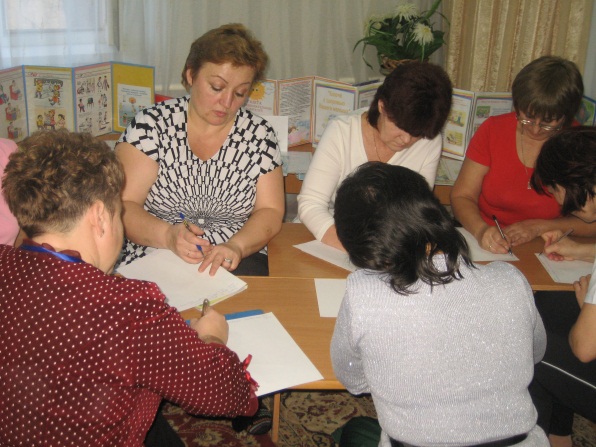 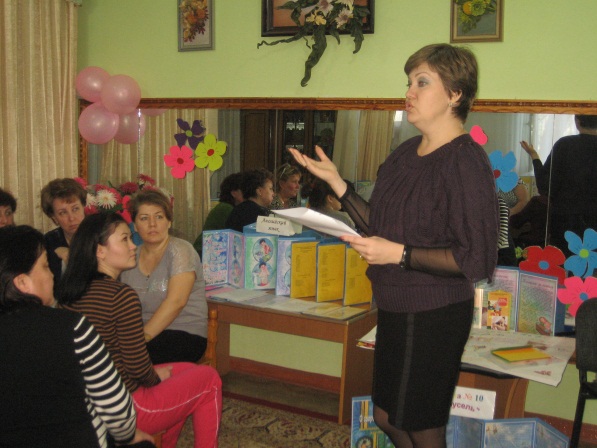 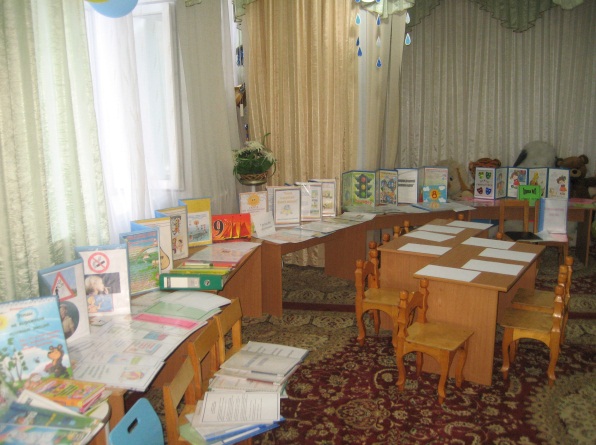 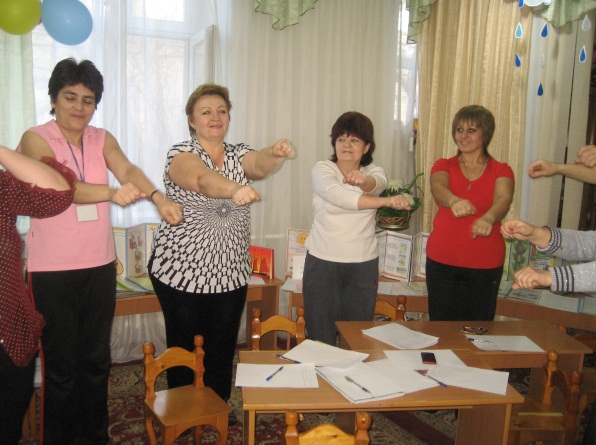 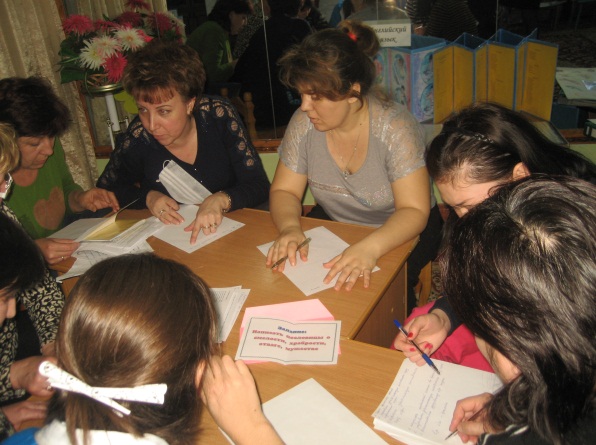 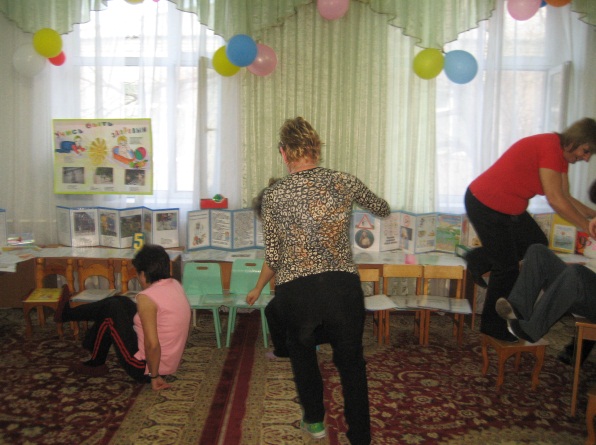 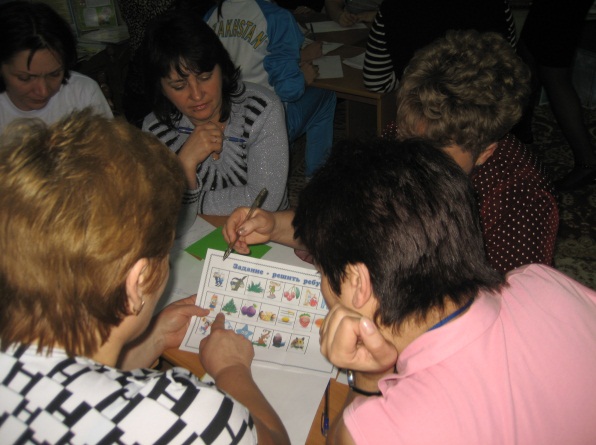 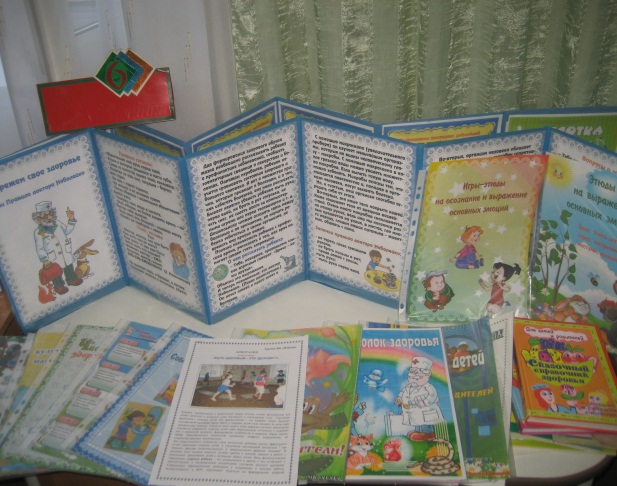 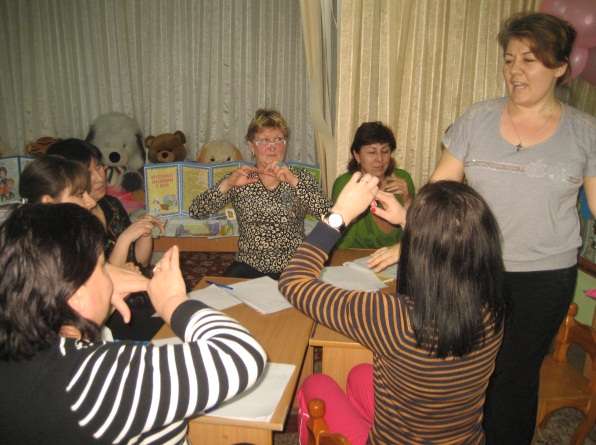 